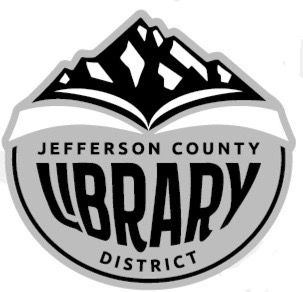 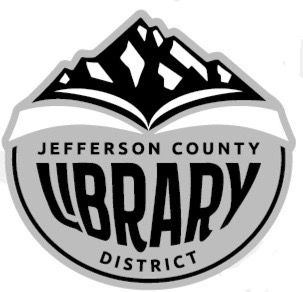 	I.	Call to Order		HillisStephen Hillis called the meeting to order at 2:20 pm.  All Board members were present.	II.	Acceptance of Agenda and Establishment of a quorum	III.	Public CommentThere was no public comment. 	IV.	2020-21 Vision Discussion	V.	Reopening Summary		JE	VI.	Other Business 		All	Vi.	Adjournment		HillisMission Statement:  The Jefferson County Library District exists for the use, education, and enjoyment of all citizens and visitors of the Library District.  The Library provides access to diverse theories, ideas, and opinions in a variety of formats, supports developing readers and lifelong learners, and offers information, courteous services, and quality programs in a safe and welcoming environment.  Meeting location is accessible to persons with disabilities.  Requests for an interpreter for the hearing impaired or other accommodations for persons with disabilities should be made at least 48 hours before the meeting to the Library Director at (541) 475-3351.